 Θέμα 1ο Α. Να αποδείξετε ότι αν μια συνάρτηση f είναι παραγωγίσιμη στο xο του πεδίου ορισμού της είναι και συνεχής.	Μονάδες 10
Θεωρία 
Β. Ποτέ λέμε ότι μια παραγωγίσιμη  συνάρτηση f στρέφει τα κοίλα άνω ή είναι κυρτή σε ένα διάστημα Δ; 	Μονάδες 5
Θεωρία
Γ. Να χαρακτηρίσετε κάθε μια από τις επόμενες προτάσεις με την ένδειξη Σωστή ή Λάθος συμπληρώνοντας τον πίνακαΓια δύο οποιεσδήποτε συναρτήσεις f, g  παραγωγίσιμες στο x0 ισχύει:
(fg)΄(xο) = f΄(xο)g(xο)  f(xο)g΄(xο)Αν η συνάρτηση f είναι παραγωγίσιμη στο IR,  . και δεν είναι αντιστρέψιμη, 
τότε υπάρχει κλειστό διάστημα [α, β] , στο οποίο η f ικανοποιεί τις   προϋπο-θέσεις του θεωρήματος Rolle.  Έστω συνάρτηση f ορισμένη και παραγωγίσιμη στο διάστημα [α, β] και σημείο  xo[α, β] στο οποίο η f παρουσιάζει τοπικό μέγιστο. Τότε πάντα ισχύει ότι f΄(xo)=0.Αν η συνάρτηση f παραγωγίζεται στο [α, β] με f(β) < f(α), τότε υπάρχει x0 ϵ (α, β)  τέτοιο, ώστε f ʹ(x0) < 0.Αν μια συνάρτηση f είναι κυρτή σε ένα διάστημα Δ, τότε  η εφαπτομένη της γραφικής παράστασης της f σε κάθε    σημείο του Δ βρίσκεται «πάνω» από τη γραφική της   παράσταση.	Μονάδες 2Χ5Θέμα 2ο Δίνεται η συνάρτηση f, me f(x) = x+.
1. Να βρείτε 
α. τα διαστήματα μονοτονίας, τα τοπ. ακρότατα, τα διαστήματα κοίλων 
     και κυρτών. 	Μονάδες 8
β.  το σύνολο τιμών 	Μονάδες 5
γ. τις ασύμπτωτες 	Μονάδες 7
2. Να κάνετε πρόχειρη γραφική παράσταση της f.	Μονάδες 5
Απάντηση
Η συνάρτηση είναι συνεχής στο Df=(, 0) (0, +), με 
f ΄(x) =1 και f΄΄(x) = για κάθε x≠0.
Επίσης = ,
f(1) = 2  και f(1) = 2,
=  και =+,
=+Έτσι έχουμε     x                     1       0         1  
προσ. f΄(x)             + 0              0     +
προσ. f΄΄(x)                          +           +
Συμπεράσματα      2  2      +                 +    

Μεταβολές                                           2  2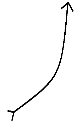 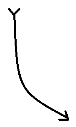 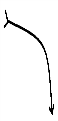 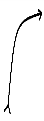 1. α. Επομένως η f είναι γν. αύξουσα στα (, 1] και [1, +), γν. φθίνουσα στα [1, 0) και (0, 1] . Παρουσιάζει τοπικό μέγιστο το 2 στο 1 και τοπ. ελάχιστο το 2 στο 1.
Είναι κοίλη στο  (, 0) και κυρτή στο (0, +).
β. Επειδή f συνεχής  και γν. αύξουσα στο (, 1] είναι f((, 1]) =(, 2] . Όμοια στο [1, +) έχουμε f([1, +)) = [2, +). Ακόμα, αφού f γν. φθίνουσα στο [1, 0) είναι f([1, 0)) = (, 2]  και f((0, 1]) =[2, +).                                    2.
Οπότε f(IR  *)  =(, 2] [2, +).
γ. Επειδή = 0 η Cf  έχει ασύμπτωτη στα  την y=x και τον x΄x κατακόρυφη αφού =0.
Θέμα 3ο 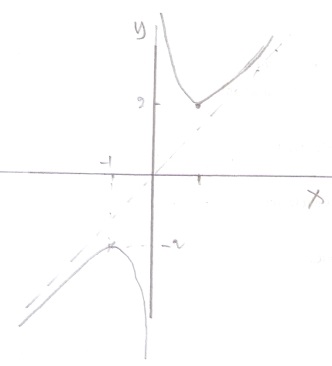 Δίνεται η συνάρτηση f :IR   IR      με  f(x) = x3.
Ένα σημείο Μ κινείται κατά μήκος της καμπύλης y = x3, x≥0 με x = x(t) και y = y(t). Να βρείτε σε ποιο σημείο της καμπύλης ο ρυθμός μεταβολής της τεταγμένης y(t) του Μ είναι ίσος με το ρυθμό μεταβολής της τετμημένης x(t), αν υποτεθεί ότι x΄(t) > 0 για κάθε t ≥ 0.	Μονάδες 12Απάντηση.
Έχουμε y(t) = x3(t),  t≥0  x(t), y(t) ≥ 0 για κάθε t≥0 .
Την χρονική στιγμή tο είναι y΄(to)=x΄(to)>0 και y΄(to)=3x2(to)x΄(to)  x2(to)=  
x(to)= . Δηλαδή στο σημείο  Α() . Θέμα 4ο Δίνεται μια συνάρτηση f ορισμένη στο IR   με συνεχή πρώτη παράγωγο.
Έστω η συνάρτηση .Να αποδείξετε ότι η εφαπτομένη της γραφικής παράστασης της g στο σημείο στο οποίο αυτή τέμνει τον άξονα x΄x, σχηματίζει με αυτόν γωνία 45ο 	Μονάδες 13Απάντηση.
Είναι = =  
=  =  = 1, αφού f παραγωγίσιμη με συνεχή παράγωγος και f΄(x) ≠0, για κάθε  xIR   Θέμα 5ο 
Στο διπλανό σχήμα έχουμε παραβολή που είναι η γραφική παράσταση της πρώτης παραγώγου μια συνάρτησης 	
f: [2, 2] IR   , η οποία  τέμνει τους άξονες στα Ο(0,0) ,  Β(2,0)  έχει κορυφή το Κ(1, 1). Αν f(0) =2
Να βρείτε: 
α. την εφαπτομένη της Cf  στο σημείο Μ(0, f(0)) 
	Μονάδες 5
β. τα διαστήματα μονοτονίας, το μέγιστο , τα κοίλα και τα σημεία καμπής της f.	Μονάδες 12
γ. Να δείξετε ότι f(x) =x3x2+2 , x[2, 2] και να βρείτε το σύνολο τιμών της.	Μονάδες 8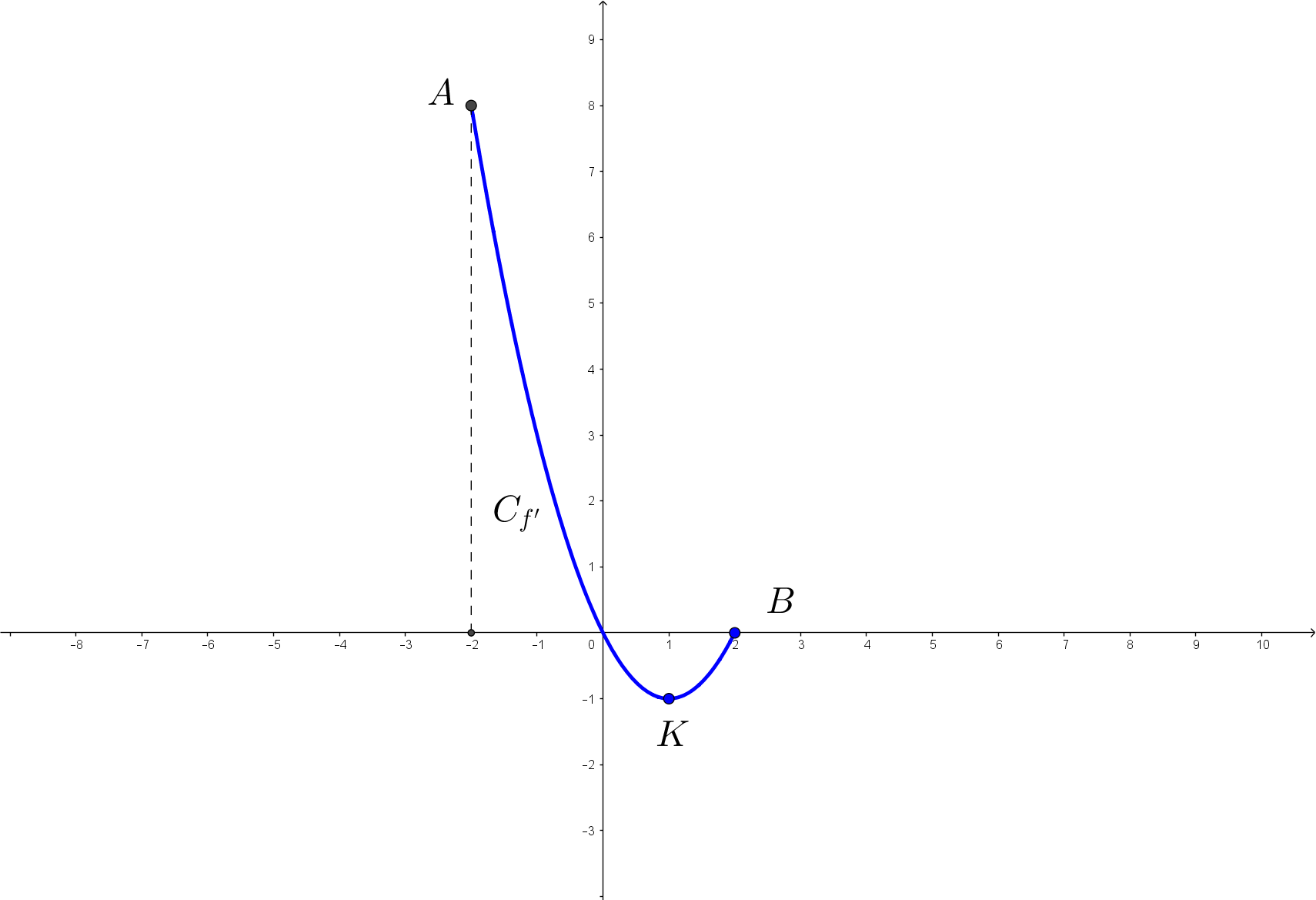 Απάντηση.Από το διάγραμμα έχουμε ότι 
Ι.  f΄(x) = 0  x=0 ή x=2.
ΙΙ.  f΄(x) >0  2 <x<0 και  f΄(x) <0  0<x<2
ΙΙΙ. f΄ γν. φθίνουσα στο [2, 1] και f΄ γν. αύξουσα το [1, 2]
IV.  f΄(0) = 0,  f΄(1) = 1 και f΄(2) = 0
V. Η γρ. παρ. στης f΄ είναι παραβολή.Επομένως 
α. η εφαπτόμενη στο Μ είναι y 2 = f΄(0)(x0)  y  = 2.
β. Επειδή f συνεχής , ως παραγωγίσιμη, και λόγω του ΙΙ είναι
   f γν. αύξουσα στο [2, 0] και γν. φθίνουσα στο [0, 2] 
   Λόγω ΙΙΙ  η f είναι κοίλη στο [2, 1] και κυρτή στο  [1, 2].
   Παρουσιάζει μέγιστο στο 0 το f(0) = 2. Έχει σημείο καμπής το σημείο (1, f(1))γ. Επειδή Cf  μια παραβολή θα είναι f΄(x) = αx2+βx+γ, με α≠0.
  Από το IV είναι γ = 0 (f(0) = 0), 4α+2β=0  2α+β=0 και α+β =1 (f(2) =0 και f(1)= 1 παίρνουμε  α=1 και β=2.
Άρα f΄(x) = x22x = (x3x2)΄  f(x) =x3x2+c, με c IR   . Όμως f(0) =2 άρα c=2 και τελικά f(x) =x3x2+2 , x[2, 2].
Σύνολο τιμών.
Επειδή f  γν. αύξουσα στο [2, 0] είναι f([2, 0]) = [f(2), f(0)]= [ 2] και γν. φθίνουσα στο  [0, 2] είναι f([0, 2]) = [2] έχουμε f([2, 2) =[2].ΙΙΙΙΙΙIVVΛάθοςΣωστόΛάθοςΣωστόΛάθος